                                Pracovný list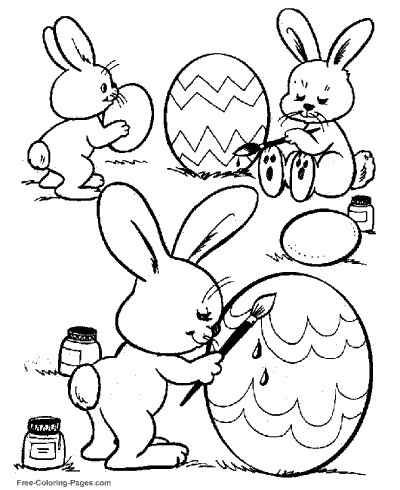 Zolo                       zimaLojzo                     v zimezem           zasa            vezú          zle               ozajvozí                   závejZoji     je     zima  .Pole   i    les     sú     samý  kvet   .Zajo      je      sám     v    lese  .Aj    zajovi     je      zima  .Zolo      a Lojzo      vezú      seno  .